Allegato IAllegato n.12/7- Bilancio di previsione al D.Lgs 118/2011allegato 16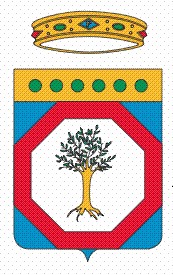 REGIONE PUGLIABILANCIO DI PREVISIONE	2019-2021 SPESE PER TITOLI E MACROAGGREGATIPREVISIONI DI COMPETENZAData di stampa :	28/12/2018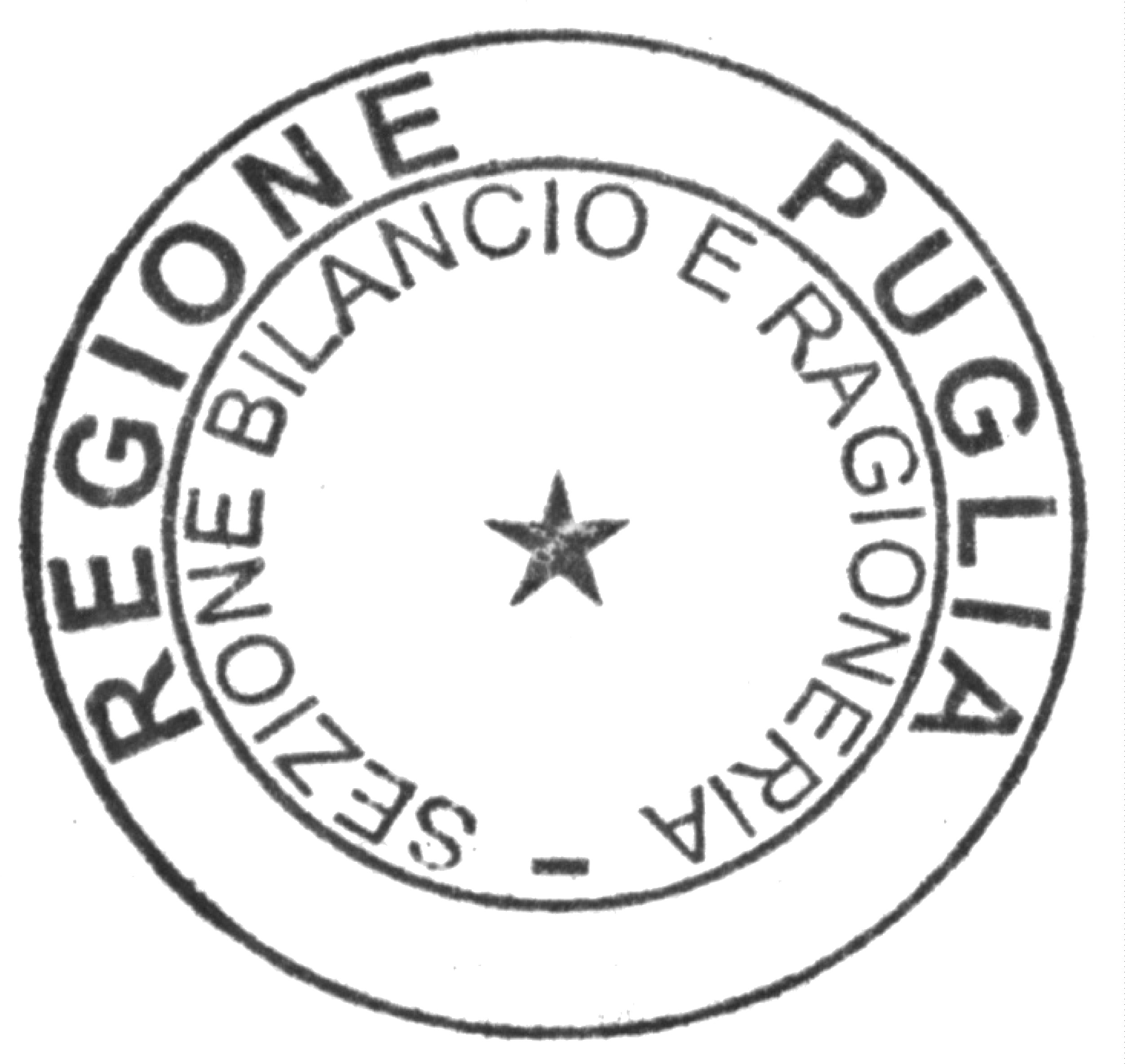 TITOLI E MACROAGGREGATI DI SPESATITOLI E MACROAGGREGATI DI SPESAPREVISIONI DELL'ANNO 2019- di cui non ricorrentiPREVISIONI DELL'ANNO 2020- di cui non ricorrentiPREVISIONI DELL'ANNO 2021- di cui non ricorrentiSpese correnti101Redditi da lavoro dipendente178.584.641,399.967.412,53179.417.933,419.936.531,22176.499.657,439.936.531,22102Imposte e tasse a carico dell'ente16.445.518,022.973.318,6916.354.584,842.971.200,0016.153.909,632.971.200,00103Acquisto di beni e servizi501.733.501,2717.170.077,99486.572.542,3015.355.531,13474.847.157,2315.255.531,13104Trasferimenti correnti8.657.670.284,4257.010.824,638.192.547.838,5761.091.701,918.137.608.271,1041.076.218,75107Interessi passivi44.362.177,700,0042.741.008,020,0040.714.838,960,00109Rimborsi e poste correttive delle entrate16.100.000,00166.000,0015.460.000,00166.000,0015.460.000,00166.000,00110Altre spese correnti300.814.297,94187.146.697,94290.912.409,16184.394.809,16304.691.158,93197.173.558,93100Totale Titolo 1 - Spese correnti9.715.710.420,74274.434.331,789.224.006.316,30273.915.773,429.165.974.993,28266.579.040,03Spese in conto capitale202Investimenti fissi lordi e acquisto di terreni54.714.862,9629.448.641,4248.414.267,5421.114.760,0022.790.500,1617.407.500,00203Contributi agli investimenti1.695.917.758,2551.633.273,861.104.297.256,8321.086.039,63462.496.604,8920.086.039,63204Altri trasferimenti in conto capitale14.924.157,7210.993.930,465.564.700,002.000.000,005.448.504,152.000.000,00205Altre spese in conto capitale19.110.832,9419.110.832,9432.415.598,9032.415.598,9060.979.144,2760.979.144,27200Totale Titolo 2 - Spese in conto capitale1.784.667.611,87111.186.678,681.190.691.823,2776.616.398,53551.714.753,47100.472.683,90Spese per incremento attivita' finanziarie301Acquisizioni di attivita' finanziarie8.374.382,738.364.382,730,000,000,000,00302Concessione crediti di breve termine3.200.000,00200.000,003.200.000,00200.000,003.200.000,00200.000,00303Concessione crediti di medio-lungo termine801.101,65301.101,65701.101,65201.101,65701.101,65201.101,65304Altre spese per incremento di attivita' finanziarie1.500.100.000,000,001.500.100.000,000,001.500.100.000,000,00300Totale Titolo 3 - Spese per incremento attivita'1.512.475.484,388.865.484,381.504.001.101,65401.101,651.504.001.101,65401.101,65finanziarieRimborso Prestiti401Rimborso di titoli obbligazionari0,000,000,000,000,000,00402Rimborso prestiti a breve termine0,000,000,000,000,000,00403Rimborso mutui e altri finanziamenti a medio lungo termine73.769.217,660,0061.295.865,230,0063.188.769,550,00405Fondi per rimborso prestiti442.377.790,21442.377.790,21425.490.444,18425.490.444,18408.225.648,99408.225.648,99400Totale Titolo 4 - Rimborso Prestiti516.147.007,87442.377.790,21486.786.309,41425.490.444,18471.414.418,54408.225.648,99TITOLI E MACROAGGREGATI DI SPESATITOLI E MACROAGGREGATI DI SPESATITOLI E MACROAGGREGATI DI SPESATITOLI E MACROAGGREGATI DI SPESATITOLI E MACROAGGREGATI DI SPESAPREVISIONI DELL'ANNO 2019- di cui non ricorrentiPREVISIONI DELL'ANNO 2020- di cui non ricorrentiPREVISIONI DELL'ANNO 2021- di cui non ricorrentiChiusura	Anticipazioni tesoriere/cassierericevutedaistituto501Chiusura Anticipazioni ricevute da istituto tesoriere/cassiereChiusura Anticipazioni ricevute da istituto tesoriere/cassiereChiusura Anticipazioni ricevute da istituto tesoriere/cassiereChiusura Anticipazioni ricevute da istituto tesoriere/cassiere0,000,000,000,000,000,00500Totale Titolo 5 - Chiusura Anticipazioni ricevute da istituto tesoriere/cassiereTotale Titolo 5 - Chiusura Anticipazioni ricevute da istituto tesoriere/cassiereTotale Titolo 5 - Chiusura Anticipazioni ricevute da istituto tesoriere/cassiereTotale Titolo 5 - Chiusura Anticipazioni ricevute da istituto tesoriere/cassiere0,000,000,000,000,000,00Uscite per conto terzi e partite di giroUscite per conto terzi e partite di giroUscite per conto terzi e partite di giroUscite per conto terzi e partite di giro701Uscite per partite di giroUscite per partite di giroUscite per partite di giroUscite per partite di giro2.851.865.000,001.200.100.000,002.851.865.000,001.200.100.000,002.851.865.000,001.200.100.000,00702Uscite per conto terziUscite per conto terziUscite per conto terziUscite per conto terzi63.770.000,0012.200.000,0063.770.000,0012.200.000,0063.770.000,0012.200.000,00700Totale Titolo 7 - Uscite per conto terzi e partite di giroTotale Titolo 7 - Uscite per conto terzi e partite di giroTotale Titolo 7 - Uscite per conto terzi e partite di giroTotale Titolo 7 - Uscite per conto terzi e partite di giro2.915.635.000,001.212.300.000,002.915.635.000,001.212.300.000,002.915.635.000,001.212.300.000,00TotaleTotaleTotaleTotale16.444.635.524,862.049.164.285,0515.321.120.550,631.988.723.717,7814.608.740.266,941.987.978.474,57